Name:__________________________Dot Plots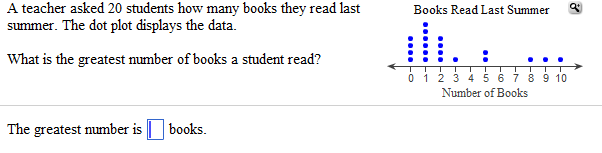 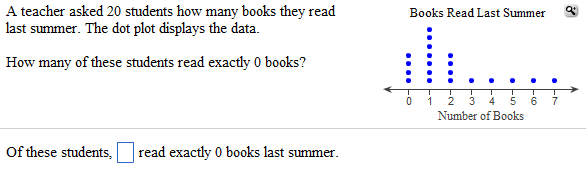 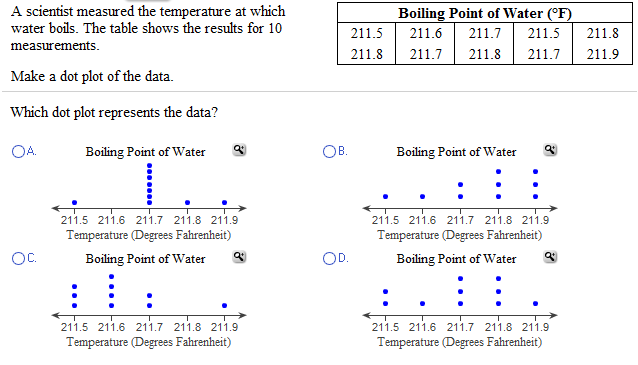 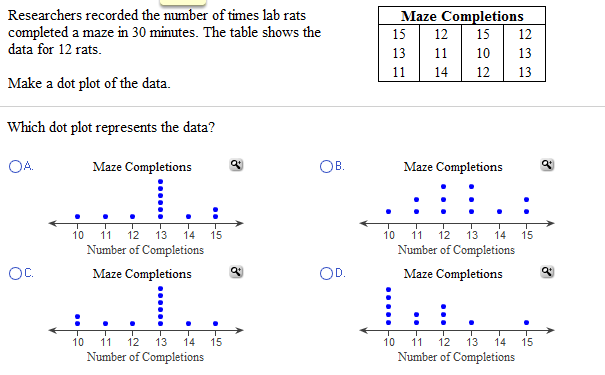 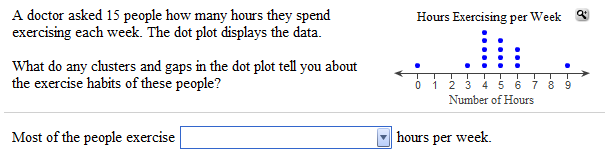 Histograms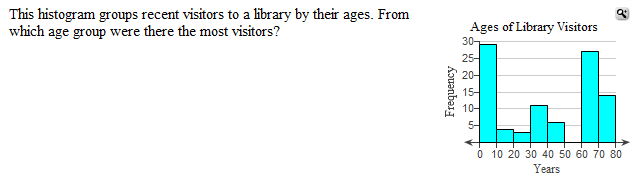 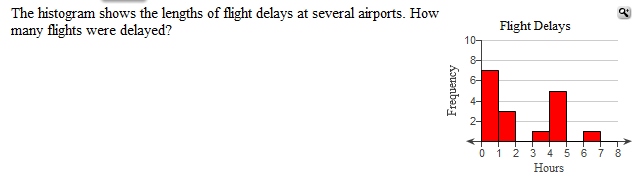 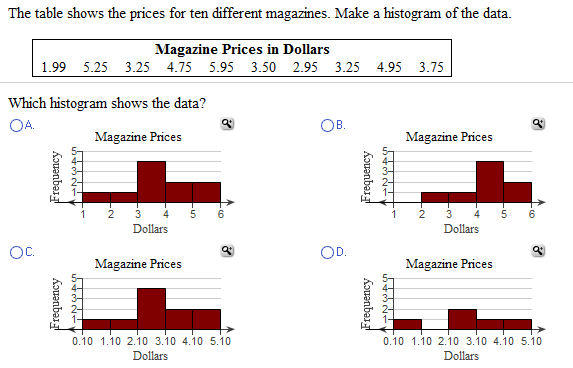 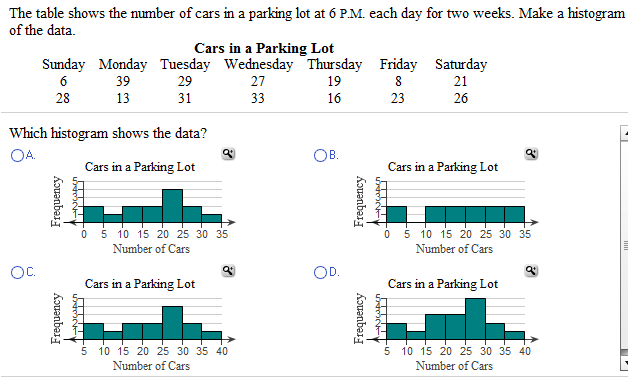 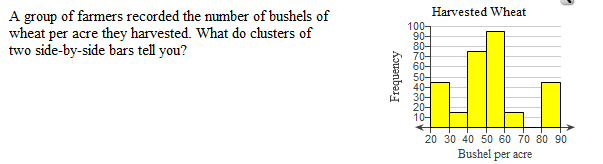 